NC Floodplain Mapping ProgramWebsiteSteve McGugan, Assistant Director, Hazard Mitigation Chief/State Hazard Mitigation Officer | 919-873-5843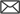 Gary Thompson, PLS, Deputy Chief, Hazard Mitigation Program Support | 919-948-7844Tom Langan, PE, CFM, Engineering Supervisor | 919-825-2328Tom Tufts, NCFMP Program Manager | 919-825-2345Jintao Win, PhD, PE, NFIP Engineer | 919-825-2317Scott Gentry, PE, CFM, Engineer/LOMC Manager | 919-825-2318Abhijit Patil, PhD, Engineer | 919-825-2318Ao YI, PhD, PE, PMP, CFM, Engineer | 919-825-2559Derek Frohbieter, Flood Warning Management Engineer | 919-825-2322Milton Carpenter, Outreach Planner | 919-825-2302Stacey Fuller, CFM, Outreach Planner | 919-825-2315Dan Madding, GISP, IT Manager for Applications |919-825-2336Casey Buddenbaum, GIS Analyst | 919-825-2352John Lay, GISP, CFM, GIS Analyst | 919-825-2330Kalpana (Ana) Bastakoti, GIS Analyst |919 825-2569NC Floodplain Management BranchWebsiteSteve Garrett, CFM,
State NFIP Coordinator | 919-825-2316Matthew Stillwagon, PhD
NFIP Planner, Central Area | 919-825-2289Terry Foxx, CFM
NFIP Planner, Western Branch | 828-228-8526Eryn K. Futral, AICP, CFM, CZO
NFIP Planner, Eastern Branch | 919-819-1734FEMA, Region IV
3005 Chamblee Tucker Road
Atlanta, GA 30341-4112WebsiteValerie Anderson, CFM
Floodplain Management Specialist | 770-220-5661Dewana Davis, CFM, Regional Flood Insurance Liaison | 770-220-5420Roy McClure, CFM< Community Rating System Lead | 770-220-8835Jason Hunter, CFM, Chief,
Floodplain Management & Insurance Branch | 770-220-5414Kristen Martinenza, PE, CFM,
Risk Analysis Branch Chief | 770-220-3174
FAX | 770-220-5440NFIP Bureau & Statistical Agent - Region IVWebsiteInformation about policies, ratings, coverage, claims, lender and agent workshops, etc.Information about policies, ratings, coverage, claims, lender and agent workshops, etc.David Clukie, CFM
Regional Liaison, NFIP Region IV | 678-808-8983NFIP Consumer &
Agent InformationFEMA NFIP Website
Floodsmart WebsiteNFIP Information and
NFIP Agent Referral line888-435-6637Community Rating SystemWebsiteDavid Holcomb, CFM, CFPS
ISO/CRS Specialist
1792 South Lake Drive, Suite 90-300Lexington, SC 29073 | 803-894-9836Marlene Jacobs, CFM, ISO/CRS Specialist | 503-769-3210Mike Bratcher, CFM,
ISO/CRS Specialist
213 West Broad Street
Beulaville, NC 28518 | 910-298-2303